ΠΡΟΣΦΟΡΑ                          ΕΡΓΟ : ΔΙΑΜΟΡΦΩΣΗ – ΚΑΤΑΣΚΕΥΗ ΤΩΝ ΠΑΡΑΓΚΩΝ                                                 ΤΗΣ ΕΜΠΟΡΟΠΑΝΗΓΥΡΗΣCPV:45422100-2NUTS3:  GR241ΠΡΟΫΠΟΛΟΓΙΣΜΟΣ: € 24.473,88€ (με το ΦΠΑ) ΚΩΔ. ΠΡΟΫΠΟΛΟΓΙΣΜΟΥ: K.A. 30/6142.001ΛΙΒΑΔΕΙΑΣΕΠΤΕΜΒΡΙΟΣ 2019                                          ΕΝΤΥΠΟ ΠΡΟΣΦΟΡΑΣΤου αναδόχου   ...............................................................................................................................................................................με έδρα τ ............................οδός .................................αριθμός................Τ.Κ............................. τηλ............................. Fax………..                                                   ΠΡΟΣ                                        ΔΗΜΟ ΛΕΒΑΔΕΩΝΓια την ανάδειξη αναδόχου της σύμβασης ανάθεσης εργασίας με τίτλο «ΔΙΑΜΟΡΦΩΣΗ – ΚΑΤΑΣΚΕΥΗ ΤΩΝ ΠΑΡΑΓΚΩΝ ΤΗΣ ΕΜΠΟΡΟΠΑΝΗΓΥΡΗΣ»προεκτιμώμενης αμοιβής:  19.737,00€ (πλέον Φ.Π.Α.)                                    ΑΦΟΥ ΛΑΒΑΜΕ ΥΠΟΨΗ   1. Τα συμβατικά τεύχη για την απευθείας ανάθεση για την επιλογή αναδόχου    ανάθεσης εργασίας2. Τις γενικές και (μετά από επιτόπια εξέταση) τοπικές συνθήκες, τις ιδιομορφίες και    τα ιδιαίτερα χαρακτηριστικά και στοιχεία για την εκτέλεση της σύμβασης    ανάθεσης εργασίας                                         ΑΠΟΔΕΧΟΜΑΣΤΕΑνεπιφύλακτα τους παραπάνω όρους, υποβάλουμε την προσφορά για την ως άνω σύμβαση και δηλώνουμε ότι αναλαμβάνουμε την εκτέλεση της σύμβασης προσφέροντας ποσοστό έκπτωσης επί τοις εκατό(%)(ΟΛΟΓΡΑΦΩΣ)...........................................................................................................................................................................    (ΑΡΙΘΜΗΤΙΚΑ).....................................στις τιμές του προϋπολογισμού της Υπηρεσίας                                                                                                                                                                   (Τόπος- Ημερομηνία)     								Σφραγίδα-υπογραφή                                                                                       Νομίμου Εκπροσώπου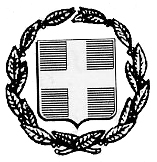 Ελληνική ΔημοκρατίαΠεριφερειακή Ενότητα ΒοιωτίαςΔήμος ΛεβαδέωνΔ/νση: Σοφοκλέους 15  Ταχ. Κώδικας: 32131Πληροφορίες: Δήμητρα ΚαρβούνηΤηλ: 2261350842Fax 2261350862e-mail: dkarbouni@livadia.gr.Ημ/νία: 04-09-2019Αρ. Μελέτης: 52/2019